             ______________________________________________________________________________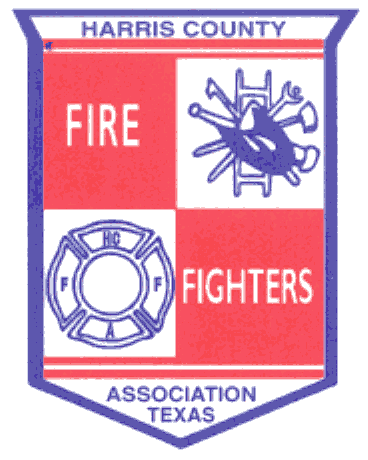                                               August 20, 2014 Meeting MinutesWelcoming – Meeting called to order at 19:05 hrs.Pledge of Allegiance Invocation – Doug CloughRoll CallFire Chief Welcoming – Jeff Hevey, West I-10 FDRecognition of GuestsPast Presidents – Ickes, Wade, Anders, Clough, MontgomeryGood Will Ambassador – Michael GodfreyOther Guests – Bruce High (HCITC), James Campbell (Siddons-Martin)PresentationsChrista Davis – AILMickey Keys – Hero’s Behind the HomeBryan Harris, Bruce High – HCFFA / HCITC Radio Programming AgreementGeneral BusinessApproval of May Minutes – A Motion was made by David Wade and 2nd by Mike Montgomery to accept the May minutes as presented, carried all in favor.Approval of the Financial Report – A Motion was made by David Wade and 2nd by Mike Montgomery to approve the May financial report, carried all in favor.Report from Area Leadership GroupsNorthwest Emergency Services Leadership Coalition – No report.Northeast Chiefs – Approved template.  November 10th, Radio Shop at Crosby Station #1.Bay Area Chiefs – Discussed Active Shooter Protocol for the fire service.  Jeff Cook, HFD, presented pre-fire planning.TrainingHCFFA Field Day dates are May 1 – 3, 2015.See HCFFA website for additional training opportunities.______________________________________________________________________________State TDEM Update – Jenniffier Shields-HawesSet TRAC conference.Need hosts for local TDEM classes and workshops.HCFMO – “Burning Matters”, Jerry IckesOctober, 2014 – 40th Anniversary of the HCFMOHC Homeland Security & Emergency Management – David WadeThe EOC is open and has been operational as of June 01, 2014.The HCFFA November 2014 meeting will be held at the EOC, in the TranStar building.AdjournmentA Motion was made by David Wade and 2nd by Bill Anders to adjourn at 20:18.  The Motion carried all in favor.Future Meetings:November 19, 2014 – Harris County Homeland Security and Emergency Management